                    Enquête sur le Frisbee dans nos clubs SCC                                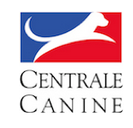 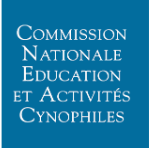 Afin d’évaluer les besoins en formation Frisbee au sein de nos clubs, le groupe de travail souhaite connaître la situation actuelle ainsi que vos souhaits. Vous êtes CTT, Président de Club ou adhérent, merci de prendre quelques minutes pour répondre à ce questionnaire et nous le retourner (info à la fin du questionnaire)Merci de votre aideVous êtes CTTRégionale :Nom/Prénom :						Adresse courriel :Avez-vous déjà eu des démonstrations de Frisbee dans votre régionale ? :  OUI    -   NONSouhaitez-vous organiser des journées d’initiation (CNEAC) dans votre régionale ? :  OUI    -   NONY a-t-il des clubs qui pratiquent le frisbee dans votre régionale ? : OUI    -   NON	Si oui : les quels : Vos souhaits, vos remarques :Vous êtes président de ClubNom/Prénom :						Adresse courriel : Nom du club : Avez-vous une section Frisbee dans votre club ? :   OUI    -   NONAvez-vous des adhérents qui pratiquent le frisbee en club ? :    OUI    -   NONAvez-vous des adhérents qui pratiquent le frisbee en dehors du club ? :    OUI    -   NONSeriez-vous intéressé par des stages d’initiation Frisbee (CNEAC) ? :    OUI    -   NONVos souhaits, vos remarques :Vous êtes adhérent et/ou joueur de FrisbeeNom/Prénom :						Adresse courriel : Nom de votre club : Connaissez-vous le Frisbee ? :   OUI    -   NONPratiquez-vous le frisbee en club ? :    OUI    -   NON Pratiquez-vous le frisbee en dehors du club ? :    OUI    -   NONAvez-vous participé à des rencontres organisées par divers fédérations Frisbee : OUI    -   NONVotre niveau :  novice   - débutant - correct - avancéAvez-vous déjà vu une rencontre de Frisbee :   OUI    -   NONSeriez-vous intéressé par des stages d’initiation Frisbee (CNEAC) ? :    OUI    -   NONSeriez-vous intéressé par des stages de perfectionnement frisbee ? :    OUI    -   NONVos souhaits et/ou vos remarques :Ce document est à nous retourner si possible avant mi- juillet au mieux 10 septembre (vacances obligent)Soit :Par courrier : 	Mme Hélène FOURCOT 			Rue de la Vanoise21110 GENLIS Par courriel : helene.fourcot-agniel@wanadoo.fr  (NB. sans accents)Plus vous serez nombreux à nous répondre,Plus nous aurons plaisir de vous accompagnerdans cette superbe disciplineLe Groupe de Travail Frisbee (CNEAC)